Отчет о работе фонда за март: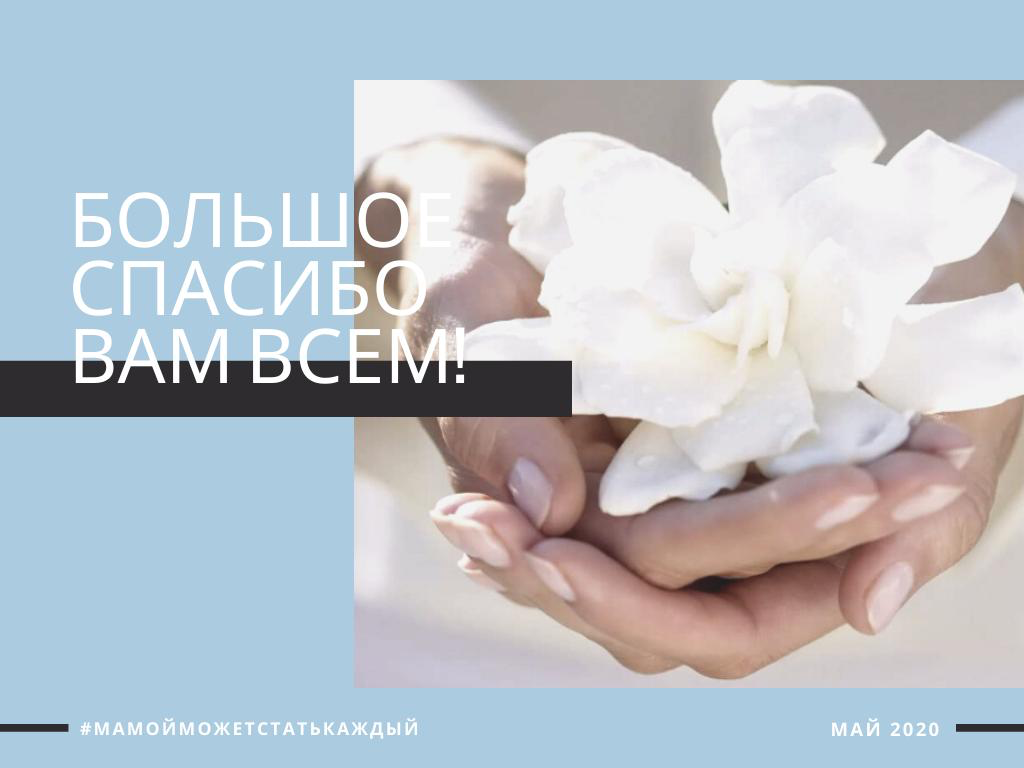 В июне Фондом «Добро-мамы»Проведена одна юридическая консультация для наших Подопечных.Проведено одно Мероприятие в подопечном Домике.4 семьи по программе ТЖС3 семьи по программе Счастливое детство 8 подшефных больниц5 подопечных НКО, которым мы оказываем помощь по программе Нянечка-Мамочка12 подшефных ДомиковПолучено средств:Пожертвование частных лиц: 671.318,66рПожертвования юридических лиц: 70.000рИТОГО: 741.318,66рРасходовано средств:Комиссии банка:1.393рУслуги связи : 0Другие расходы: 3922рАренда офиса: 35.644рБухгалтерские и юридические услуги: 15.000рОплата необходимого бухгалтерского обеспечения: 0Заработная плата штатных сотрудников фонда: 143.588рСтраховые взносы и НДФЛ (штатные сотрудники): 32.276,96Автомобильное топливо : 0Билеты на культурно-досуговые мероприятия для детей: 0Командировочные расходы:10.065,7Услуги типографии  0Помощь по проекту «ТЖС»  305.000рПомощь по проекту «Счастливое Детство» 0Помощь по проекту «Помощь домикам» 0Помощь по проекту: «Нянечка-мамочка» 159.200рПомощь по программе ЖИТЬ 8.350рИТОГО:  714.439,69р